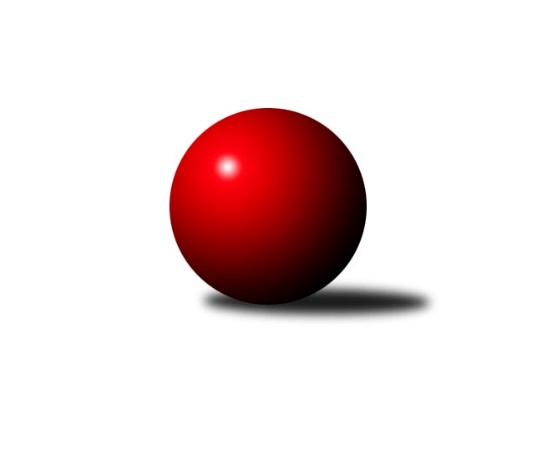 Č.18Ročník 2018/2019	10.2.2019Nejlepšího výkonu v tomto kole: 2708 dosáhlo družstvo: KK Vyškov CJihomoravský KP1 jih 2018/2019Výsledky 18. kolaSouhrnný přehled výsledků:TJ Lokomotiva Valtice B	- TJ Sokol Vracov B	5:3	2526:2525	5.0:7.0	9.2.KK Vyškov C	- SK Podlužan Prušánky B	5:3	2708:2604	5.0:7.0	9.2.TJ Jiskra Kyjov	- TJ Sokol Šanov B	6:2	2595:2523	6.5:5.5	10.2.TJ Sokol Vážany	- KK Sokol Litenčice	5:3	2689:2581	6.0:6.0	10.2.KC Hodonín	- SK Podlužan Prušánky C	3:5	2492:2510	5.0:7.0	10.2.Tabulka družstev:	1.	SK Podlužan Prušánky B	18	12	2	4	92.0 : 52.0 	116.5 : 99.5 	 2583	26	2.	KK Vyškov C	18	12	1	5	86.5 : 57.5 	122.5 : 93.5 	 2560	25	3.	TJ Sokol Vážany	18	10	0	8	81.0 : 63.0 	117.0 : 99.0 	 2540	20	4.	KK Sokol Litenčice	18	8	3	7	79.0 : 65.0 	122.0 : 94.0 	 2543	19	5.	TJ Jiskra Kyjov	18	9	1	8	72.5 : 71.5 	100.0 : 116.0 	 2517	19	6.	KC Hodonín	18	7	3	8	68.0 : 76.0 	102.5 : 113.5 	 2511	17	7.	TJ Sokol Šanov B	18	7	1	10	62.5 : 81.5 	102.5 : 113.5 	 2521	15	8.	SK Podlužan Prušánky C	18	7	0	11	64.0 : 80.0 	94.5 : 121.5 	 2500	14	9.	TJ Lokomotiva Valtice B	18	6	1	11	55.5 : 88.5 	94.0 : 122.0 	 2514	13	10.	TJ Sokol Vracov B	18	5	2	11	59.0 : 85.0 	108.5 : 107.5 	 2528	12Podrobné výsledky kola:	 TJ Lokomotiva Valtice B	2526	5:3	2525	TJ Sokol Vracov B	Josef Vařák	 	 193 	 205 		398 	 0:2 	 453 	 	239 	 214		Stanislav Kočí	Jaromír Sedláček	 	 205 	 244 		449 	 2:0 	 373 	 	189 	 184		Miroslav Bahula	Roman Krůza	 	 201 	 220 		421 	 2:0 	 386 	 	191 	 195		Jiří Dluhoš	Zbyněk Škoda *1	 	 180 	 200 		380 	 0:2 	 429 	 	217 	 212		Jaroslav Konečný	Jan Herzán	 	 213 	 215 		428 	 0:2 	 437 	 	220 	 217		Jan Goliáš	Milan Šváb	 	 235 	 215 		450 	 1:1 	 447 	 	230 	 217		Vítězslav Nejedlíkrozhodčí: střídání: *1 od 47. hodu Vladimír ČechNejlepší výkon utkání: 453 - Stanislav Kočí	 KK Vyškov C	2708	5:3	2604	SK Podlužan Prušánky B	Petr Večerka	 	 219 	 233 		452 	 0:2 	 490 	 	239 	 251		Martin Tesařík	Milan Ryšánek	 	 208 	 222 		430 	 0:2 	 441 	 	217 	 224		Michal Pálka	Břetislav Láník	 	 245 	 208 		453 	 1:1 	 420 	 	210 	 210		Alena Kristová	Tomáš Jelínek	 	 203 	 210 		413 	 0:2 	 445 	 	223 	 222		Jitka Šimková	Milan Svačina	 	 256 	 247 		503 	 2:0 	 401 	 	193 	 208		Pavel Flamík	Petr Matuška	 	 237 	 220 		457 	 2:0 	 407 	 	210 	 197		Jiří Novotnýrozhodčí: Láník BřetislavNejlepší výkon utkání: 503 - Milan Svačina	 TJ Jiskra Kyjov	2595	6:2	2523	TJ Sokol Šanov B	Ludvík Kuhn	 	 215 	 228 		443 	 1:1 	 440 	 	216 	 224		Jaroslav Klimentík	Roman Klvaň	 	 216 	 219 		435 	 1:1 	 427 	 	201 	 226		Marta Volfová	Václav Valenta	 	 199 	 198 		397 	 0:2 	 438 	 	215 	 223		Radek Vrška	Radek Jurčík	 	 196 	 191 		387 	 1:1 	 417 	 	229 	 188		Martin Ďurko	Antonín Svozil st.	 	 242 	 249 		491 	 2:0 	 386 	 	184 	 202		Jan Klimentík	Antonín Svozil ml.	 	 206 	 236 		442 	 1.5:0.5 	 415 	 	206 	 209		Ivan Toronyrozhodčí: Svozil Antonín ml.Nejlepší výkon utkání: 491 - Antonín Svozil st.	 TJ Sokol Vážany	2689	5:3	2581	KK Sokol Litenčice	Radim Kroupa	 	 220 	 214 		434 	 0:2 	 451 	 	225 	 226		Josef Smažinka	Jozef Kamenišťák	 	 223 	 216 		439 	 1:1 	 441 	 	197 	 244		Roman Blažek	Petr Sedláček	 	 248 	 196 		444 	 1:1 	 407 	 	197 	 210		Luděk Zapletal	Radek Loubal	 	 256 	 233 		489 	 2:0 	 417 	 	204 	 213		Milan Kochaníček	Petr Malý	 	 229 	 192 		421 	 1:1 	 441 	 	217 	 224		Zuzana Štěrbová	Josef Kamenišťák	 	 223 	 239 		462 	 1:1 	 424 	 	233 	 191		Miroslava Štěrbovározhodčí: Jiří KramolišNejlepší výkon utkání: 489 - Radek Loubal	 KC Hodonín	2492	3:5	2510	SK Podlužan Prušánky C	Radovan Kadlec	 	 214 	 197 		411 	 1:1 	 408 	 	196 	 212		Libor Kuja	Pavel Slavík	 	 197 	 190 		387 	 0:2 	 442 	 	232 	 210		Zdeněk Hosaja	Pavel Důbrava	 	 207 	 217 		424 	 0:2 	 451 	 	226 	 225		Milan Šimek	Jan Popelár	 	 207 	 237 		444 	 2:0 	 408 	 	194 	 214		Antonín Pihar *1	Štěpán Kříž	 	 184 	 209 		393 	 0.5:1.5 	 412 	 	203 	 209		Filip Benada	Michal Zdražil	 	 222 	 211 		433 	 1.5:0.5 	 389 	 	178 	 211		Ladislav Vališrozhodčí: Zdražilstřídání: *1 od 51. hodu Jiří LaukoNejlepší výkon utkání: 451 - Milan ŠimekPořadí jednotlivců:	jméno hráče	družstvo	celkem	plné	dorážka	chyby	poměr kuž.	Maximum	1.	Milan Svačina 	KK Vyškov C	455.35	303.8	151.6	2.5	8/8	(506)	2.	Martin Tesařík 	SK Podlužan Prušánky B	455.15	309.6	145.6	5.5	7/8	(494)	3.	Josef Kamenišťák 	TJ Sokol Vážany	449.74	311.6	138.2	5.8	8/8	(488)	4.	Antonín Svozil  ml.	TJ Jiskra Kyjov	448.54	300.1	148.4	4.1	8/8	(494)	5.	Jan Herzán 	TJ Lokomotiva Valtice B	443.17	301.3	141.9	4.9	8/8	(474)	6.	Roman Blažek 	KK Sokol Litenčice	443.00	302.1	140.9	5.0	7/8	(467)	7.	Michal Pálka 	SK Podlužan Prušánky B	438.50	303.8	134.7	5.5	7/8	(469)	8.	Miloslav Krejčí 	KK Vyškov C	438.11	296.9	141.3	4.2	7/8	(466)	9.	Monika Zapletalová 	KK Sokol Litenčice	437.25	291.4	145.9	4.6	8/8	(493)	10.	Antonín Svozil  st.	TJ Jiskra Kyjov	437.01	294.7	142.3	5.2	8/8	(491)	11.	Jitka Šimková 	SK Podlužan Prušánky B	436.98	296.0	141.0	4.9	8/8	(482)	12.	Vít Mišurec 	TJ Jiskra Kyjov	436.28	297.9	138.4	6.9	8/8	(472)	13.	Radek Kříž 	KC Hodonín	436.00	294.6	141.4	2.4	6/8	(497)	14.	Ladislav Kacetl 	TJ Sokol Šanov B	435.98	296.8	139.1	4.5	7/8	(461)	15.	Vítězslav Nejedlík 	TJ Sokol Vracov B	433.91	297.8	136.1	5.3	8/8	(464)	16.	Jaroslav Klimentík 	TJ Sokol Šanov B	433.14	302.7	130.5	8.7	7/8	(469)	17.	Radim Kroupa 	TJ Sokol Vážany	430.70	293.0	137.7	6.2	7/8	(476)	18.	Břetislav Láník 	KK Vyškov C	430.25	298.6	131.6	7.9	7/8	(472)	19.	Petr Večerka 	KK Vyškov C	429.75	291.5	138.3	4.9	8/8	(474)	20.	Martin Bílek 	TJ Sokol Vracov B	429.25	297.0	132.3	5.9	7/8	(467)	21.	Jaroslav Konečný 	TJ Sokol Vracov B	428.49	293.5	135.0	7.3	8/8	(458)	22.	Petr Sedláček 	TJ Sokol Vážany	427.69	300.9	126.8	6.0	6/8	(445)	23.	Jiří Novotný 	SK Podlužan Prušánky B	427.44	292.0	135.4	5.6	8/8	(456)	24.	Zuzana Štěrbová 	KK Sokol Litenčice	426.58	296.0	130.6	5.5	7/8	(454)	25.	Radek Vrška 	TJ Sokol Šanov B	425.33	295.8	129.6	6.0	8/8	(462)	26.	Zdeněk Hosaja 	SK Podlužan Prušánky C	425.04	291.0	134.0	6.4	7/8	(477)	27.	Štěpán Kříž 	KC Hodonín	424.00	302.0	122.0	8.6	7/8	(453)	28.	Milan Kochaníček 	KK Sokol Litenčice	423.68	296.0	127.7	7.1	7/8	(450)	29.	Michal Šimek 	SK Podlužan Prušánky B	423.24	284.7	138.6	7.6	7/8	(452)	30.	Ladislav Vališ 	SK Podlužan Prušánky C	423.16	292.3	130.8	5.8	8/8	(492)	31.	Milan Šváb 	TJ Lokomotiva Valtice B	422.58	290.0	132.6	6.4	8/8	(464)	32.	Milan Šimek 	SK Podlužan Prušánky C	422.56	291.3	131.2	8.9	7/8	(451)	33.	Roman Krůza 	TJ Lokomotiva Valtice B	421.67	295.4	126.2	7.0	7/8	(477)	34.	Vladimír Čech 	TJ Lokomotiva Valtice B	421.66	291.3	130.3	6.8	8/8	(465)	35.	Michal Zdražil 	KC Hodonín	421.55	291.5	130.1	9.1	8/8	(450)	36.	Ivan Torony 	TJ Sokol Šanov B	419.92	295.6	124.3	7.3	8/8	(452)	37.	Radovan Kadlec 	KC Hodonín	419.65	292.2	127.4	5.7	8/8	(475)	38.	Martin Ďurko 	TJ Sokol Šanov B	419.54	291.3	128.2	7.7	8/8	(467)	39.	Pavel Posolda 	KK Sokol Litenčice	418.83	293.5	125.4	9.1	6/8	(465)	40.	Jozef Kamenišťák 	TJ Sokol Vážany	417.60	288.5	129.1	6.9	8/8	(482)	41.	Josef Vařák 	TJ Lokomotiva Valtice B	414.50	290.0	124.5	8.0	8/8	(475)	42.	Jiří Lauko 	SK Podlužan Prušánky C	414.42	288.7	125.8	7.8	6/8	(491)	43.	Jan Klimentík 	TJ Sokol Šanov B	413.40	292.5	120.9	9.8	7/8	(477)	44.	Jiří Dluhoš 	TJ Sokol Vracov B	412.47	290.8	121.7	9.6	8/8	(457)	45.	Libor Kuja 	SK Podlužan Prušánky C	411.06	282.1	129.0	4.7	6/8	(432)	46.	Lenka Štěrbová 	KK Sokol Litenčice	410.14	285.6	124.5	9.0	7/8	(450)	47.	Alena Kristová 	SK Podlužan Prušánky B	409.22	289.1	120.1	7.8	6/8	(454)	48.	Jiří Špaček 	TJ Jiskra Kyjov	408.49	285.4	123.1	7.4	8/8	(464)	49.	Milan Ryšánek 	KK Vyškov C	408.29	293.1	115.2	8.4	6/8	(432)	50.	Pavel Slavík 	KC Hodonín	408.10	289.5	118.6	10.5	7/8	(478)	51.	Jaromír Sedláček 	TJ Lokomotiva Valtice B	404.85	283.7	121.1	9.6	7/8	(458)	52.	Jan Goliáš 	TJ Sokol Vracov B	403.30	287.2	116.1	12.1	8/8	(450)	53.	Roman Klvaň 	TJ Jiskra Kyjov	398.60	285.2	113.4	9.4	8/8	(435)		Petr Pres 	TJ Sokol Vracov B	474.00	325.0	149.0	5.0	1/8	(474)		Tomáš Gaspar 	TJ Sokol Vracov B	471.25	316.8	154.5	2.3	2/8	(516)		Jiří Formánek 	KK Vyškov C	450.61	313.2	137.4	6.0	3/8	(505)		Sára Zálešáková 	SK Podlužan Prušánky B	438.42	313.0	125.4	5.9	2/8	(472)		Tomáš Jelínek 	KK Vyškov C	433.60	299.8	133.8	8.0	5/8	(474)		Vladimír Crhounek 	KK Vyškov C	431.00	297.0	134.0	5.0	1/8	(431)		Jan Popelár 	KC Hodonín	429.16	305.1	124.1	7.2	4/8	(453)		Josef Michálek 	KK Vyškov C	429.00	298.0	131.0	3.0	1/8	(429)		Petr Kesjár 	TJ Sokol Šanov B	427.00	285.0	142.0	4.0	1/8	(427)		Zbyněk Škoda 	TJ Lokomotiva Valtice B	427.00	286.0	141.0	5.0	1/8	(427)		Marta Volfová 	TJ Sokol Šanov B	427.00	293.0	134.0	7.0	1/8	(427)		Filip Benada 	SK Podlužan Prušánky C	426.43	294.7	131.8	7.1	5/8	(468)		Petr Matuška 	KK Vyškov C	426.33	296.3	130.0	8.4	4/8	(499)		Tomáš Slížek 	SK Podlužan Prušánky C	426.03	291.4	134.7	7.5	5/8	(463)		Petr Malý 	TJ Sokol Vážany	424.66	288.8	135.9	5.8	4/8	(463)		Pavel Polanský  st.	TJ Sokol Vracov B	424.33	301.7	122.7	6.3	2/8	(457)		Radek Loubal 	TJ Sokol Vážany	422.76	294.8	127.9	8.6	5/8	(489)		Jan Kovář 	TJ Sokol Vážany	420.25	293.5	126.8	9.8	4/8	(440)		Kristýna Blechová 	TJ Sokol Šanov B	420.00	286.0	134.0	8.0	1/8	(420)		Pavel Flamík 	SK Podlužan Prušánky B	419.69	292.1	127.6	7.5	5/8	(505)		Antonín Pihar 	SK Podlužan Prušánky C	418.57	283.2	135.3	5.9	3/8	(492)		Stanislav Kočí 	TJ Sokol Vracov B	418.26	293.9	124.4	7.6	5/8	(453)		Luděk Zapletal 	KK Sokol Litenčice	418.17	292.1	126.1	8.3	3/8	(451)		Karel Saidl 	TJ Sokol Šanov B	415.55	301.3	114.3	8.8	4/8	(428)		Miroslava Štěrbová 	KK Sokol Litenčice	413.83	292.3	121.6	9.3	4/8	(424)		Pavel Důbrava 	KC Hodonín	412.66	285.3	127.4	8.6	5/8	(468)		Josef Smažinka 	KK Sokol Litenčice	412.00	277.0	135.0	10.0	1/8	(412)		Petr Bakaj  ml.	TJ Sokol Šanov B	411.50	281.5	130.0	6.5	2/8	(446)		Miroslav Poledník 	KK Vyškov C	411.50	282.0	129.5	7.5	2/8	(413)		Dušan Zahradník 	TJ Sokol Vážany	410.67	291.8	118.9	7.8	5/8	(448)		Jiří Kunz 	KC Hodonín	410.00	288.0	122.0	8.0	1/8	(410)		Lucie Trávníčková 	KK Vyškov C	409.33	294.0	115.3	7.3	1/8	(426)		Milan Štěrba 	KK Sokol Litenčice	409.00	286.0	123.0	5.0	1/8	(409)		Jakub Mecl 	KC Hodonín	409.00	292.9	116.1	8.9	3/8	(433)		Ludvík Kuhn 	TJ Jiskra Kyjov	408.99	288.7	120.3	7.9	5/8	(453)		Karel Mecl 	KC Hodonín	408.30	291.5	116.8	10.7	5/8	(449)		Josef Smažinka 	KK Sokol Litenčice	408.13	282.1	126.0	10.4	4/8	(451)		Václav Valenta 	TJ Jiskra Kyjov	406.00	285.5	120.5	8.0	2/8	(415)		Miroslav Bahula 	TJ Sokol Vracov B	403.25	296.9	106.4	12.3	4/8	(447)		Martin Šubrt 	TJ Jiskra Kyjov	401.00	268.0	133.0	5.0	1/8	(401)		Ivan Guryča 	KC Hodonín	401.00	297.0	104.0	11.0	1/8	(401)		Radek Jurčík 	TJ Jiskra Kyjov	400.03	285.9	114.1	10.9	2/8	(456)		Pavel Lasovský  ml.	TJ Sokol Vážany	399.75	286.8	113.0	10.8	4/8	(428)		Jan Beneš 	TJ Lokomotiva Valtice B	393.75	282.0	111.8	13.5	4/8	(398)		Martina Nejedlíková 	TJ Sokol Vracov B	390.00	305.0	85.0	16.0	1/8	(390)		František Hél 	TJ Sokol Šanov B	367.83	277.5	90.3	15.2	3/8	(427)		Robert Gecs 	TJ Lokomotiva Valtice B	359.50	266.5	93.0	16.5	2/8	(375)Sportovně technické informace:Starty náhradníků:registrační číslo	jméno a příjmení 	datum startu 	družstvo	číslo startu21106	Břetislav Láník	09.02.2019	KK Vyškov C	1x16767	Zbyněk Škoda	09.02.2019	TJ Lokomotiva Valtice B	2x9363	Josef Kamenišťák	10.02.2019	TJ Sokol Vážany	4x9982	Petr Malý	10.02.2019	TJ Sokol Vážany	2x20618	Miroslava Štěrbová	10.02.2019	KK Sokol Litenčice	2x23246	Milan Kochaníček	10.02.2019	KK Sokol Litenčice	4x20619	Luděk Zapletal	10.02.2019	KK Sokol Litenčice	2x17247	Petr Matuška	09.02.2019	KK Vyškov C	3x25439	Václav Valenta	10.02.2019	TJ Jiskra Kyjov	1x23016	Tomáš Jelínek	09.02.2019	KK Vyškov C	5x20316	Jiří Novotný	09.02.2019	SK Podlužan Prušánky B	4x20066	Alena Kristová	09.02.2019	SK Podlužan Prušánky B	4x20064	Michal Pálka	09.02.2019	SK Podlužan Prušánky B	5x20065	Pavel Flamík	09.02.2019	SK Podlužan Prušánky B	3x16721	Petr Sedláček	10.02.2019	TJ Sokol Vážany	4x20627	Zuzana Štěrbová	10.02.2019	KK Sokol Litenčice	4x22944	Josef Smažinka	10.02.2019	KK Sokol Litenčice	1x19209	Radim Kroupa	10.02.2019	TJ Sokol Vážany	4x10554	Jozef Kamenišťák	10.02.2019	TJ Sokol Vážany	4x21108	Martin Tesařík	09.02.2019	SK Podlužan Prušánky B	4x21793	Jitka Šimková	09.02.2019	SK Podlužan Prušánky B	4x22182	Petr Večerka	09.02.2019	KK Vyškov C	4x22124	Milan Ryšánek	09.02.2019	KK Vyškov C	3x24605	Marta Volfová	10.02.2019	TJ Sokol Šanov B	1x8706	Milan Svačina	09.02.2019	KK Vyškov C	6x18993	Radek Loubal	10.02.2019	TJ Sokol Vážany	3x17922	Roman Blažek	10.02.2019	KK Sokol Litenčice	4x
Hráči dopsaní na soupisku:registrační číslo	jméno a příjmení 	datum startu 	družstvo	20822	Pavel Důbrava	10.02.2019	KC Hodonín	Program dalšího kola:19. kolo15.2.2019	pá	18:00	TJ Sokol Šanov B - KC Hodonín	15.2.2019	pá	18:00	TJ Sokol Vracov B - SK Podlužan Prušánky C	17.2.2019	ne	9:00	TJ Jiskra Kyjov - TJ Lokomotiva Valtice B	Nejlepší šestka kola - absolutněNejlepší šestka kola - absolutněNejlepší šestka kola - absolutněNejlepší šestka kola - absolutněNejlepší šestka kola - dle průměru kuželenNejlepší šestka kola - dle průměru kuželenNejlepší šestka kola - dle průměru kuželenNejlepší šestka kola - dle průměru kuželenNejlepší šestka kola - dle průměru kuželenPočetJménoNázev týmuVýkonPočetJménoNázev týmuPrůměr (%)Výkon9xMilan SvačinaVyškov C5034xAntonín Svozil st.Kyjov117.034912xAntonín Svozil st.Kyjov4917xMilan SvačinaVyškov C116.515035xMartin TesaříkPrušánky B4905xMartin TesaříkPrušánky B113.54902xRadek LoubalVážany4892xRadek LoubalVážany113.2748910xJosef KamenišťákVážany4628xJosef KamenišťákVážany107.014625xPetr MatuškaVyškov C4571xStanislav KočíVracov B106.92453